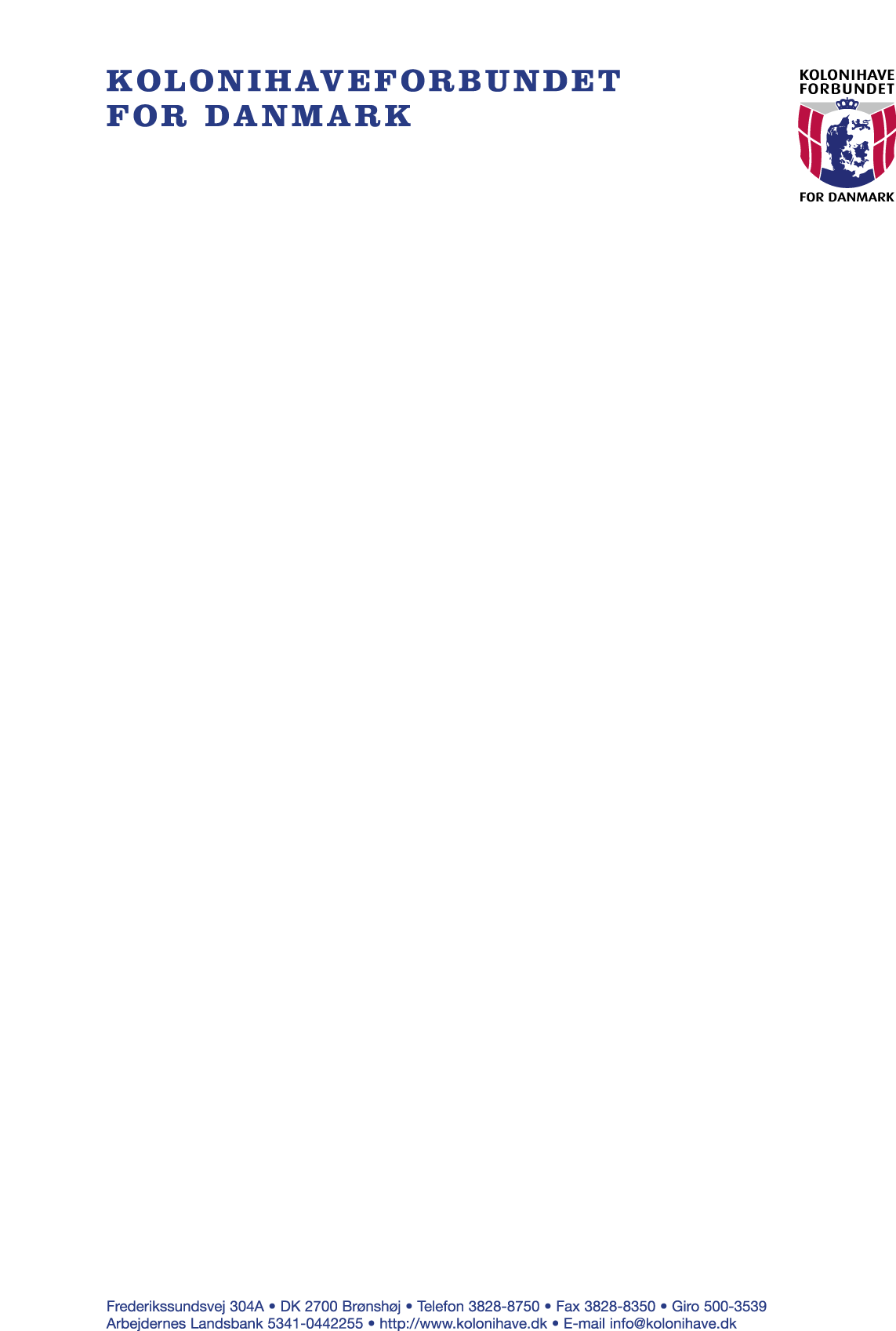 Ankesag Haveforeningens navn: Kolonihaveforeningen Eskelund Tilsluttet Kolonihaveforbundet, Smedeholm 13 C, 2730 Herlev Ankesag vedrørende. havelod nr._______ Efter at være blevet gjort bekendt med resultatet af den foretagne vurdering af ovennævnte havelod, skal jeg hermed anmode om, at få vurderingen prøvet af kredsens ankeudvalg.  Jeg erklærer mig indforstået med at udrede de omkostninger, der er forbundet hermed.  	________________________, den_________________________________ Lejers underskrift: 	_____________________________________________________________ Bopæl: 	____________________________________________________________ Lejers eksemplar Forenings eksemplar Kredsens eksemplar  